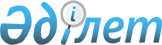 Об утверждении плана по управлению пастбищами и их использованию по Кызылжарскому району на 2024-2025 годыРешение Кызылжарского районного маслихата Северо-Казахстанской области от 19 февраля 2024 года № 9/7
      В соответствии с пунктом 1 статьи 8 Закона Республики Казахстан "О пастбищах", маслихат Кызылжарского района Северо-Казахстанской области РЕШИЛ:
      1. Утвердить прилагаемый план по управлению пастбищами и их использованию по Кызылжарскому району на 2024-2025.
      2. Настоящее решение вводится в действие по истечении десяти календарных дней после дня его первого официального опубликования. План по управлению пастбищами и их использованию по Кызылжарскому району на 2024-2025 годы
      Настоящий план по управлению пастбищами и их использованию по Кызылжарскому району Северо-Казахстанской области на 2024-2025 годы (далее – план) разработан в соответствии с Законами Республики Казахстан "О пастбищах", "О местном государственном управлении и самоуправлении в Республике Казахстан", приказом Заместителя Премьер-Министра Республики Казахстан-Министра сельского хозяйства Республики Казахстан от 24 апреля 2017 года № 173 "Об утверждении Правил рационального использования пастбищ" (зарегистрировано в Реестре государственной регистрации нормативных правовых актов под № 15090), приказом Министра сельского хозяйства Республики Казахстан от 14 апреля 2015 года № 3-3/332 "Об утверждении предельно допустимой нормы нагрузки на общую площадь пастбищ" (зарегистрировано в Реестре государственной регистрации нормативных правовых актов под № 11064).
      План принимается в целях рационального использования пастбищ, устойчивого обеспечения потребности в кормах и предотвращения процессов деградации пастбищ.
      В плане учтены традиции выпаса сельскохозяйственных животных на соответствующей территории администротивно-территориальной единице. 
      План содержит:
      1) схему (карту) расположения пастбищ на территории административно-территориальной единицы в разрезе категорий земель, собственников земельных участков и землепользователей на основании правоустанавливающих документов, согласно приложению 1 к настоящему плану;
      2) приемлемые схемы пастбищеоборотов, согласно приложению 2 к настоящему плану;
      3). занимаемая площадь пастбищ при установлении сезонных маршрутов выпаса и передвижение сельскохозяйственных животных, согласно приложению 3 к настоящему плану;
      4) карту с обозначением внешних и внутренних границ и площадей пастбищ, в том числе сезонных, объектов пастбищной инфраструктуры, согласно приложению 4 к настоящему плану;
      5) схему доступа пастбищепользователей к водоисточникам (озерам, рекам, прудам, копаням, оросительным или обводнительным каналам, трубчатым или шахтным колодцам), составленную согласно норме потребления воды, согласно приложению 5 к настоящему плану;
      6) схему перераспределения пастбищ для размещения поголовья сельскохозяйственных животных физических и (или) юридических лиц, у которых отсутствуют пастбища, и перемещения его на предоставляемые пастбища, согласно приложению 6 к настоящему плану;
      7) календарный график по использованию пастбищ, устанавливающий сезонные маршруты выпаса и передвижения сельскохозяйственных животных, согласно приложению 7 к настоящему плану;
      8). схему с обозначением внешних и внутренних границ и площадей пастбищ, необходимых для удовлетворения нужд населения для выпаса сельскохозяйственных животных личного подворья, в зависимости от местных условий и особенностей, согласно приложению 8 к настоящему плану;
      9). перечень земельных участков необходимых для удовлетворения нужд населения для выпаса сельскохозяйственных животных личного подворья, в зависимости от местных условий и особенностей, согласно приложению 9 к настоящему плану;
      10). иные требования, необходимые для рационального использования пастбищ на соответствующей административно-территориальной единице.
      План принят с учетом сведений о состоянии геоботанического обследования пастбищ, сведений о ветеринарно-санитарных объектах, данных о численности поголовья сельскохозяйственных животных с указанием их владельцев – пастбищепользователей, физических и (или) юридических лиц, данных о количестве гуртов, отар, табунов, сформированных по видам и половозрастным группам сельскохозяйственных животных, сведений о формировании поголовья сельскохозяйственных животных для выпаса на отгонных пастбищах, особенностей выпаса сельскохозяйственных животных на культурных и аридных пастбищах, сведений о сервитутах для прогона скота и иных данных, предоставленных государственными органами, физическими и (или) юридическими лицами.
      По административно-территориальному делению в Кызылжарском районе имеются 19 сельских округов, 69 сельских населенных пунктов.
      Общая площадь территории Кызылжарского района 614 990 га, из них пастбищные земли – 195 510 га.
      По категориям земли подразделяются на:
      земли сельскохозяйственного назначения – 366 966 га;
      земли населенных пунктов – 61 615 га;
      земли промышленности, транспорта, связи, для нужд космической деятельности, обороны, национальной безопасности и иного несельскохозяйственного назначения – 5 876 га;
      земли запаса – 37 958 га.
      Кызылжарский район – самый северный район и соответственно самая северная точка Казахстана. Климат района резко континентальный, зима сравнительно холодная, лето жаркое и засушливое. Отмечаются резкие температурные контрасты зимы и лета – в январе среднегодовая температура воздуха достигает от -30 до -35°С, в июле от +25 до +30°С.
      На территории района насчитывается примерно 90 видов широко распространенных цветковых растений, относящихся к 20 семействам и 70 родам. Наибольшее распространение получили три семейства: злаковые, сложноцветные и маревые.
      Почвенный покров района довольно пҰстрый. Преобладающими почвами являются чернозҰмы обыкновенные. С меньшей площадью в сравнении с чернозҰмами размещаются лугово-чернозҰмные, луговые, солонцы, солончаки. На территории района с севера на юг коричнево-каштановая, каштановая (темно-каштановая) и приоритетно светлая каштановая почва.
      Естественная растительность района разнообразна. Значительная часть занята лесами – около 23%. Пастбища, в связи с природно-климатической особенностью района относятся к естественным пастбищам. Культурных и аридных пастбищ на территории района нет.
      В районе действуют 17 ветеринарных пунктов, 1 убойный пункт, 3 убойных площадок, 54 скотомогильника, 21 сибироязвенных захоронений.
      В настоящее время общее поголовье сельскохозяйственных животных в Кызылжарском районе составляет 83 259 голов, в том числе: крупного рогатого скота 40 273 голов, мелкого рогатого скота 28 355 голов, 9 568 голов лошадей, 5 063 голов свиней.
      Для обеспечения сельскохозяйственных животных по Кызылжарскому району имеются 195 510 га пастбищных угодий. В черте населенных пунктов числится 40 945 га пастбищ.
      Архангельский сельский округ – 6 615 га;
      Асановский сельский округ – 8 696 га;
      Березовский сельский округ – 20 291 га;
      Бескольский сельский округ – 825 га;
      Бугровской сельский округ – 39 524 га;
      Вагулинский сельский округ – 10 236 га;
      Виноградовский сельский округ – 11 523 га;
      Куйбышевский сельский округ – 9 859 га;
      Кызылжарский сельский округ – 10 819 га;
      Лесной сельский округ – 6 129 га;
      Новоникольский сельский округ – 8 066 га;
      Налобинский сельский округ – 10 802 га;
      Петерфельдский сельский округ – 7 979 га;
      Прибрежный сельский округ – 10 614 га;
      Рощинский сельский округ – 8 292 га;
      Рассветский сельский округ – 8 371 га;
      Светлопольский сельский округ – 12 683 га;
      Соколовский сельский округ – 2 015 га;
      Якорьский сельский округ – 7 175 га.
      Отгонных пастбищ, которые используются для ведения отгонного животноводства нет.
      Выпас сельскохозяйственных животных на культурных и аридных пастбищах не осуществляется, в связи с отсутствием культурных и аридных пастбищ.
      Для прогона скота сервитуты не предоставлялись.
      Примечание: расшифровка аббревиатуры:
      °С – показатель Цельсия;
      га – гектар. Схема (карта) расположения пастбищ на территории административно-территориальной единицы в разрезе категорий земель, собственников земельных участков и землепользователей на основании правоустанавливающих документов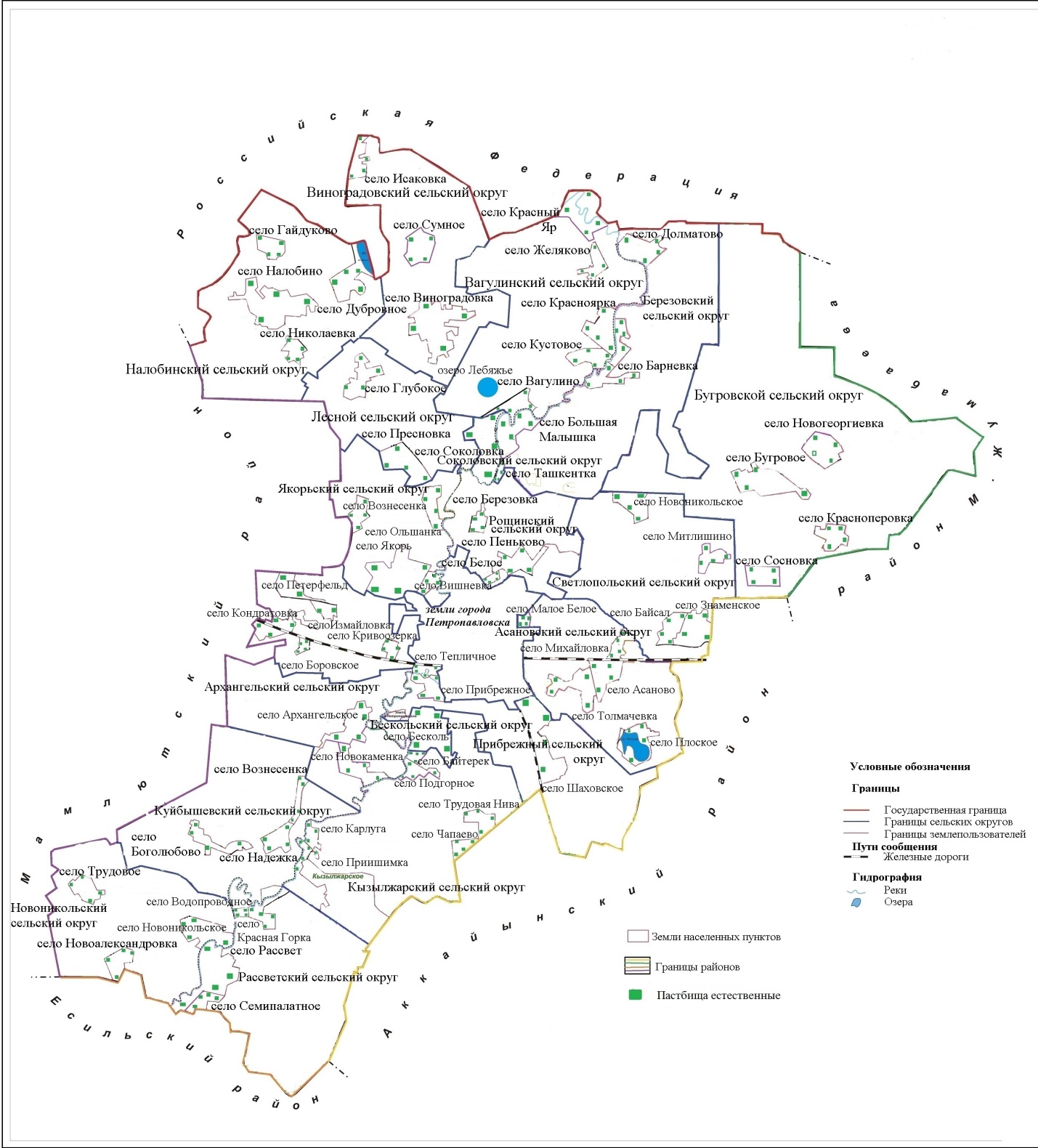  Приемлемые схемы пастбищеоборотов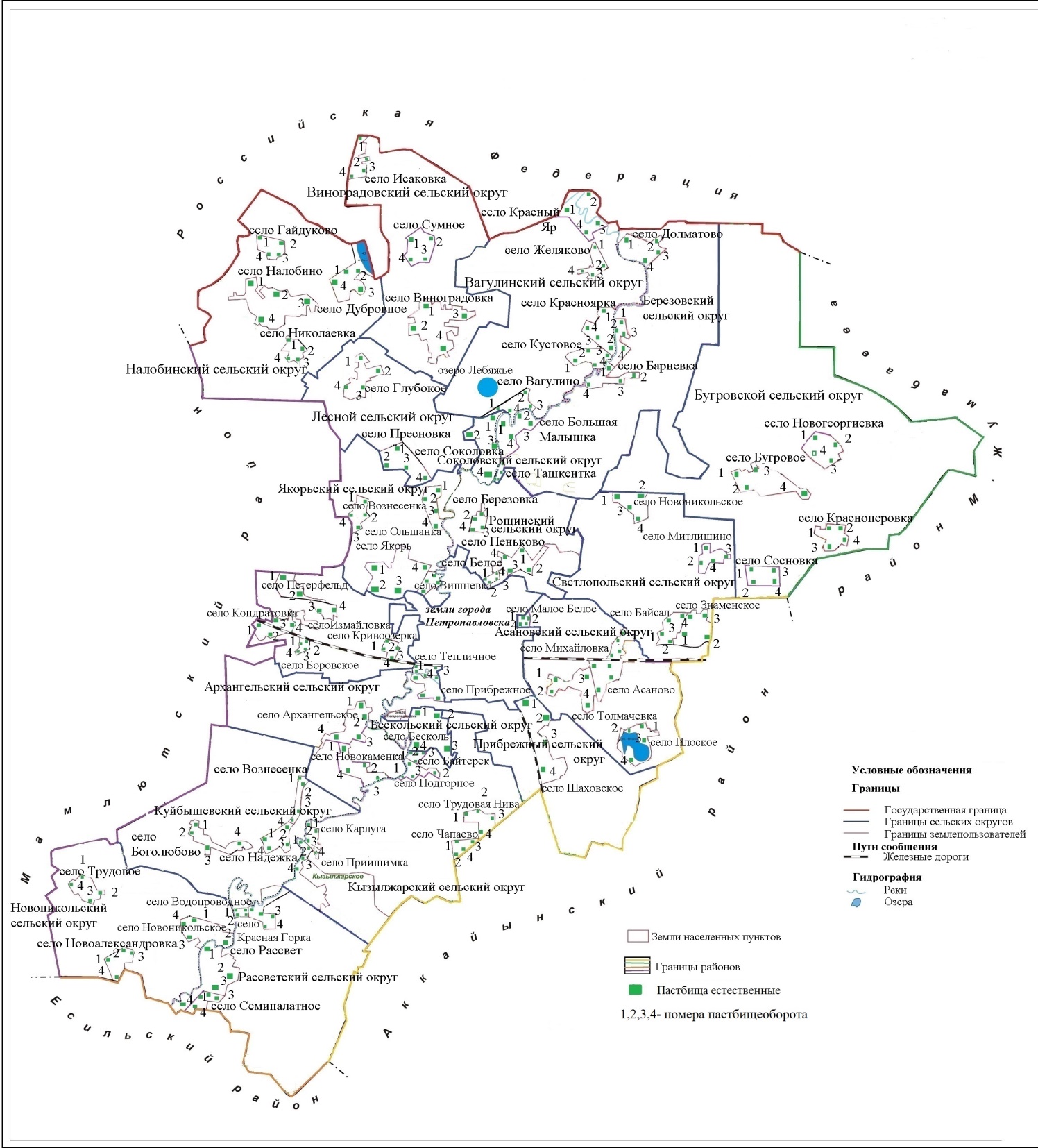  Занимаемая площадь пастбищ при установлении сезонных маршрутов выпаса и передвижение сельскохозяйственных животных Карта с обозначением внешних и внутренних границ и площадей пастбищ, в том числе сезонных, объектов пастбищной инфраструктуры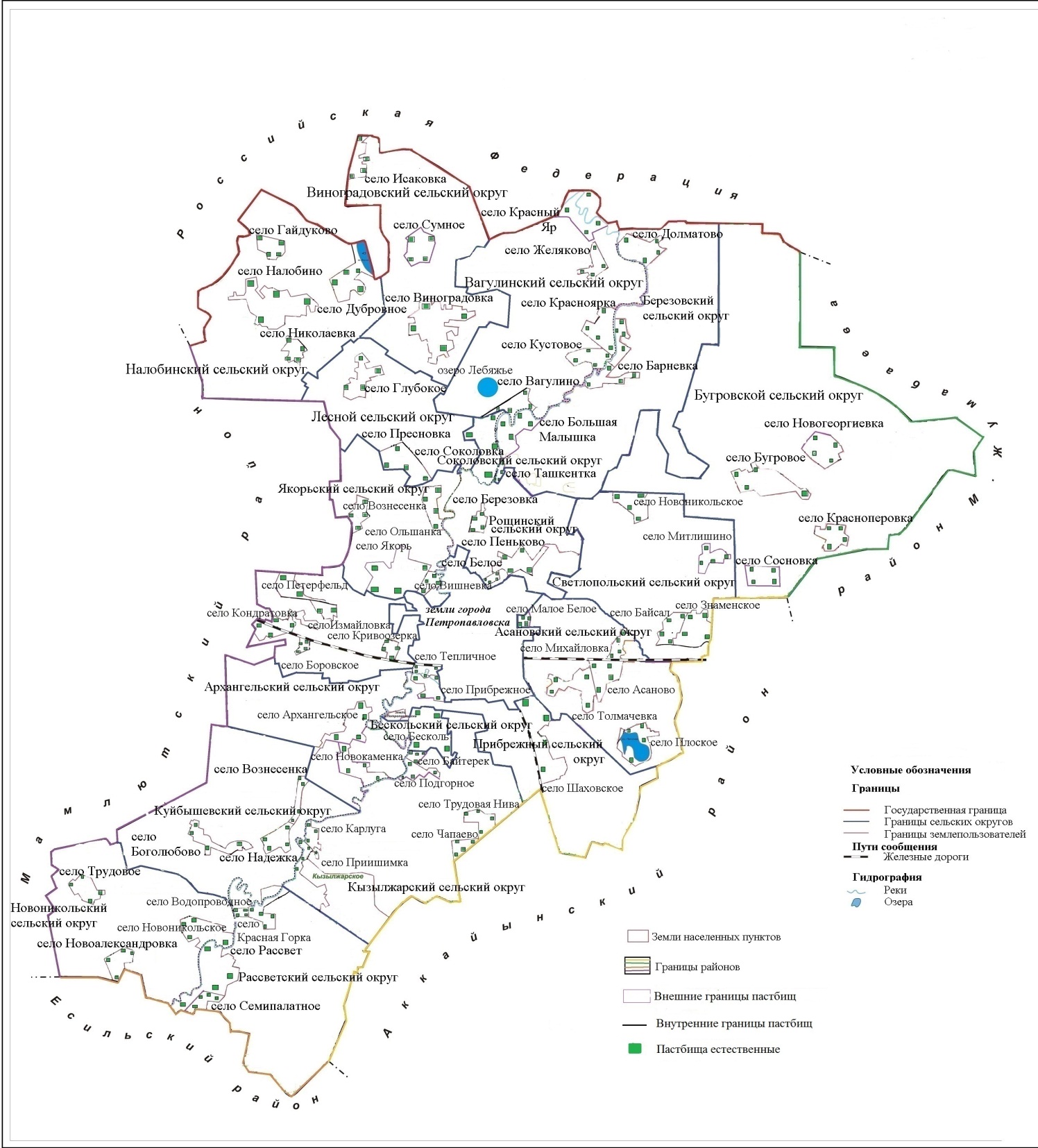  Схема доступа пастбищепользователей к водоисточникам (озерам, рекам, прудам, копаням, оросительным или обводнительным каналам, трубчатым или шахтным колодцам), составленную согласно норме потребления воды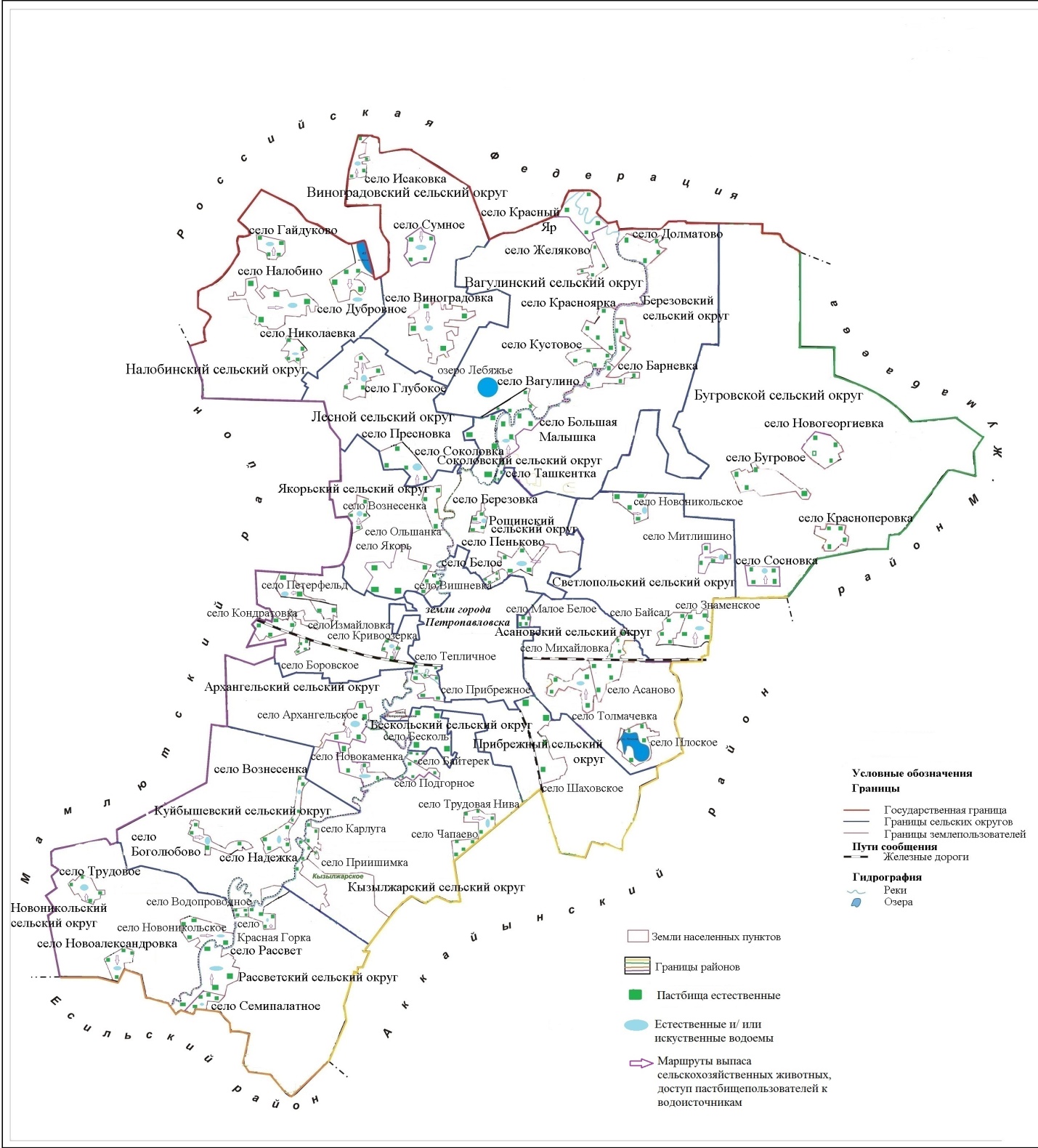 
      Нормы потребления воды. Весной сельскохозяйственных животных необходимо поить до 3-4 раз, а летом в жару – до 7-8 раз. Норма потребления воды на одну голову крупного рогатого скота в сутки составляет 70 литров. Лошади до 100 литров, МРС до 10 литров. Лучшие водопои – чистые реки, ручьи, пруды с проточной свежей водой.  Схема перераспределения пастбищ для размещения поголовья сельскохозяйственных животных физических и (или) юридических лиц, у которых отсутствуют пастбища, и перемещения его на предоставляемые пастбища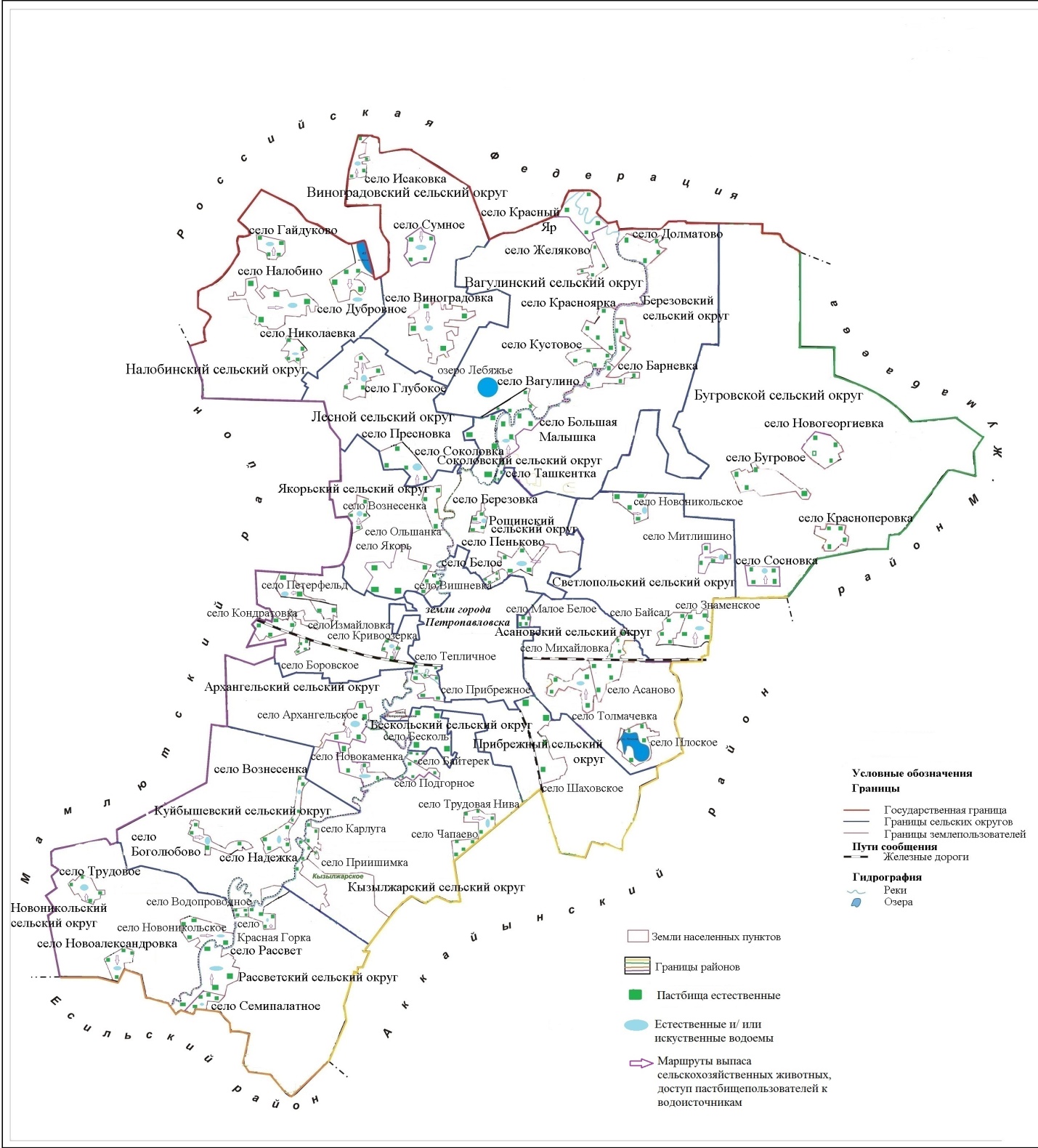  Календарный график по использованию пастбищ, устанавливающий сезонные маршруты выпаса и передвижения сельскохозяйственных животных Схема с обозначением внешних и внутренних границ и площадей пастбищ, необходимых для удовлетворения нужд населения для выпаса сельскохозяйственных животных личного подворья, в зависимости от местных условий и особенностей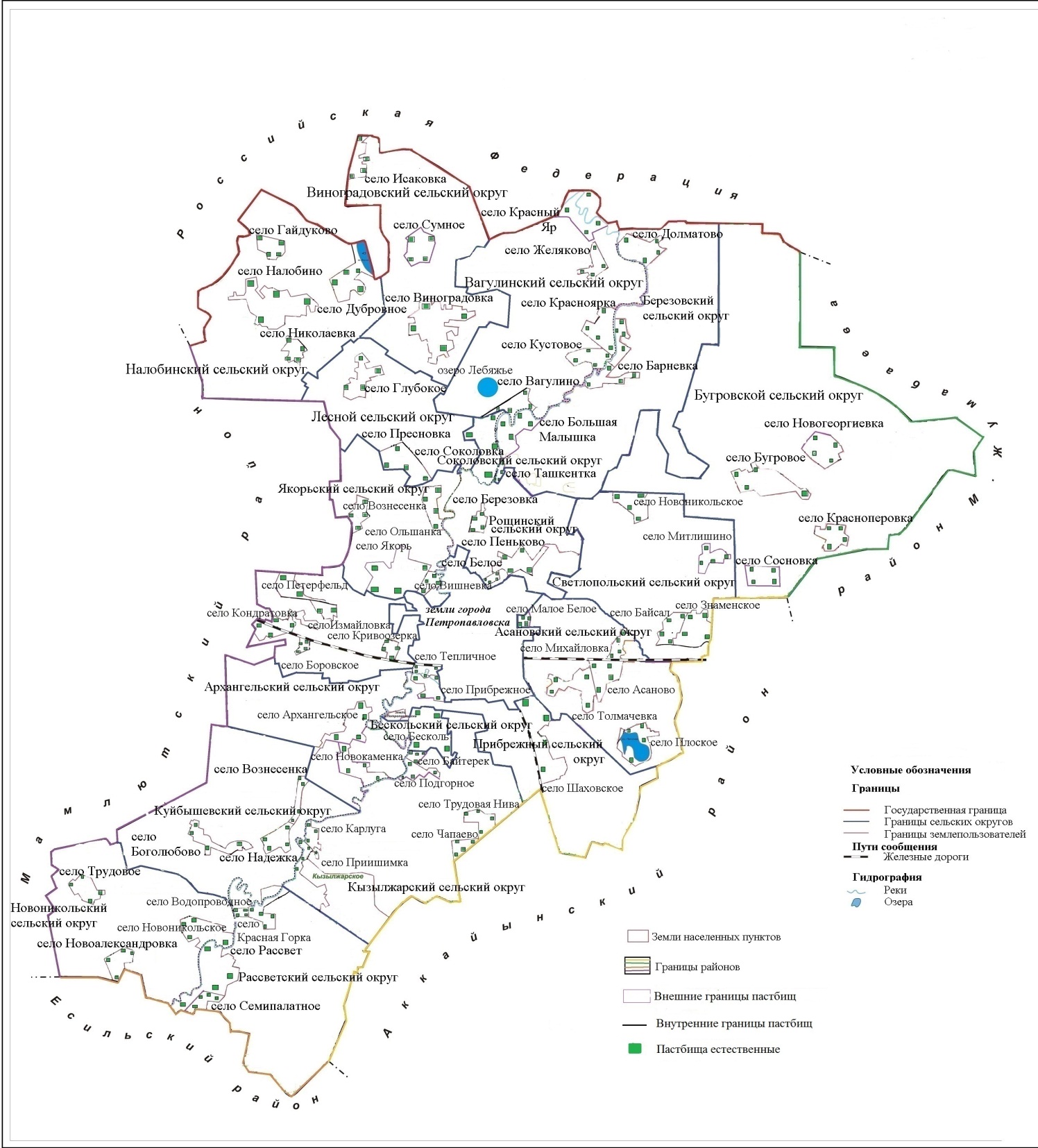  Перечень земельных участков необходимых для удовлетворения нужд населения для выпаса сельскохозяйственных животных личного подворья, в зависимости от местных условий и особенностей
					© 2012. РГП на ПХВ «Институт законодательства и правовой информации Республики Казахстан» Министерства юстиции Республики Казахстан
				
      Председатель Кызылжарского районного маслихата Северо-Казахстанской области 

Ж. Елеусизов
Утвержден решением Кызылжарского районного маслихата Северо-Казахстанской областиот 19 февраля 2024 года № 9/7Приложение 1к плану по управлению пастбищами и их использованию по Кызылжарскому району на 2024-2025 годы Приложение 2к плану по управлению пастбищами и их использованию по Кызылжарскому району на 2024-2025 годы Приложение 3к плану по управлению пастбищами и их использованию по Кызылжарскому району на 2024-2025 годы 
№
Наименование сельского округа
Наименование населенного пункта
Годы
Общая площадь пастбищ (га)
Номера полей и площадь пастбищ (га)
Номера полей и площадь пастбищ (га)
Номера полей и площадь пастбищ (га)
Номера полей и площадь пастбищ (га)
№
Наименование сельского округа
Наименование населенного пункта
Годы
Общая площадь пастбищ (га)
1
2
3
4
1
Архангельский
Архангельское
2024
1028
257
257
257
257
1
Архангельский
Новокаменка
2024
859
205
210
215
229
1
Архангельский
Архангельское
2025
1028
257
257
257
257
1
Архангельский
Новокаменка
2025
859
205
210
215
229
2
Асановский
Асаново 
2024
913
210
218
225
260
2
Асановский
Михайловка
2024
343
90
85
70
98
2
Асановский
Толмачевка
2024
631
130
152
178
171
2
Асановский
Плоское
2024
583
140
151
135
157
2
Асановский
Малое Белое
2024
103
25
27
32
19
2
Асановский
Асаново 
2025
913
210
218
225
260
2
Асановский
Михайловка
2025
343
90
85
70
98
2
Асановский
Толмачевка
2025
631
130
152
178
171
2
Асановский
Плоское
2025
583
140
151
135
157
2
Асановский
Малое Белое
2025
103
25
27
32
19
3
Березовский
Большая Малышка
2024
769
190
183
178
218
3
Березовский
Барневка
2024
380
100
93
89
98
3
Березовский
Гончаровка
2024
178
40
47
51
40
3
Березовский
Ташкентка
2024
198
50
52
48
48
3
Березовский
Долматово
2024
868
210
223
214
221
3
Березовский
Большая Малышка
2025
769
190
183
178
218
3
Березовский
Барневка
2025
380
100
93
89
98
3
Березовский
Гончаровка
2025
178
40
47
51
40
3
Березовский
Ташкентка
2025
198
50
52
48
48
3
Березовский
Долматово
2025
868
210
223
214
221
4
Бескольский
Бесколь
2024
825
203
208
214
200
4
Бескольский
Бесколь
2025
825
203
208
214
200
5
Бугровской
Бугровое
2024
1649
400
389
405
455
5
Бугровской
Новогеоргиевка
2024
1152
280
272
286
314
5
Бугровской
Красноперовка
2024
432
120
110
111
91
5
Бугровской
Сосновка
2024
121
40
36
29
16
5
Бугровской
Бугровое
2025
1649
400
389
405
455
5
Бугровской
Новогеоргиевка
2025
1152
280
272
286
314
5
Бугровской
Красноперовка
2025
432
120
110
111
91
5
Бугровской
Сосновка
2025
121
40
36
29
16
6
Вагулинский
Вагулино
2024
640
150
135
178
177
6
Вагулинский
Кустовое
2024
433
105
109
98
121
6
Вагулинский
Красноярка
2024
542
129
96
140
177
6
Вагулинский
Желяково
2024
325
83
80
91
71
6
Вагулинский
Красный Яр
2024
204
51
50
53
50
6
Вагулинский
Вагулино
2025
640
150
135
178
177
6
Вагулинский
Кустовое
2025
433
105
109
98
121
6
Вагулинский
Красноярка
2025
542
129
96
140
177
6
Вагулинский
Желяково
2025
325
83
80
91
71
6
Вагулинский
Красный Яр
2025
204
51
50
53
50
7
Виноградовский
Виноградовка
2024
1183
290
288
295
310
7
Виноградовский
Сумное
2024
586
160
146
178
102
7
Виноградовский
Исаковка
2024
296
74
79
72
71
7
Виноградовский
Виноградовка
2025
1183
290
288
295
310
7
Виноградовский
Сумное
2025
586
160
146
178
102
7
Виноградовский
Исаковка
2025
296
74
79
72
71
8
Куйбышевский
Боголюбово
2024
1709
425
432
429
423
8
Куйбышевский
Надежка
2024
399
100
98
105
96
8
Куйбышевский
Вознесенка
2024
702
160
181
175
186
8
Куйбышевский
Боголюбово
2025
1709
425
432
429
423
8
Куйбышевский
Надежка
2025
399
100
98
105
96
8
Куйбышевский
Вознесенка
2025
702
160
181
175
186
9
Кызылжарский
Подгорное
2024
242
61
63
67
51
9
Кызылжарский
Чапаево
2024
271
68
70
73
60
9
Кызылжарский
Трудовая Нива
2024
233
60
55
62
56
9
Кызылжарский
Приишимка
2024
587
145
139
148
155
9
Кызылжарский
Карлуга
2024
410
105
99
108
98
9
Кызылжарский
Байтерек
2024
538
140
136
145
117
9
Кызылжарский
Подгорное
2025
242
61
63
67
51
9
Кызылжарский
Чапаево
2025
271
68
70
73
60
9
Кызылжарский
Трудовая Нива
2025
233
60
55
62
56
9
Кызылжарский
Приишимка
2025
587
145
139
148
155
9
Кызылжарский
Карлуга
2025
410
105
99
108
98
9
Кызылжарский
Байтерек
2025
538
140
136
145
117
10
Лесной
Пресновка
2024
780
190
189
196
205
10
Лесной
Глубокое
2024
677
180
176
182
139
10
Лесной
Пресновка
2025
780
190
189
196
205
10
Лесной
Глубокое
2025
677
180
176
182
139
11
Новоникольский
Новоникольское
2024
1077
290
275
283
229
11
Новоникольский
Новоалександровка
2024
713
185
178
181
169
11
Новоникольский
Трудовое
2024
417
110
104
101
102
11
Новоникольский
Новоникольское
2025
1077
290
275
283
229
11
Новоникольский
Новоалександровка
2025
713
185
178
181
169
11
Новоникольский
Трудовое
2025
417
110
104
101
102
12
Налобинский
Налобино
2024
1526
390
385
376
375
12
Налобинский
Гайдуково
2024
326
85
80
77
84
12
Налобинский
Дубровное
2024
658
165
171
168
154
12
Налобинский
Николаевка
2024
170
43
44
40
43
12
Налобинский
Налобино
2025
1526
390
385
376
375
12
Налобинский
Гайдуково
2025
326
85
80
77
84
12
Налобинский
Дубровное
2025
658
165
171
168
154
12
Налобинский
Николаевка
2025
170
43
44
40
43
13
Петерфельдский
Петерфельд
2024
937
240
232
236
229
13
Петерфельдский
Измайловка
2024
96
24
24
24
24
13
Петерфельдский
Затон
2024
59
15
13
18
13
13
Петерфельдский
Кривоозерка
2024
84
21
21
21
21
13
Петерфельдский
Кондратовка
2024
493
124
126
122
121
13
Петерфельдский
Боровское
2024
62
20
14
18
10
13
Петерфельдский
Петерфельд
2025
937
240
232
236
229
13
Петерфельдский
Измайловка
2025
96
24
24
24
24
13
Петерфельдский
Затон
2025
59
15
13
18
13
13
Петерфельдский
Кривоозерка
2025
84
21
21
21
21
13
Петерфельдский
Кондратовка
2025
493
124
126
122
121
13
Петерфельдский
Боровское
2025
62
20
14
18
10
14
Прибрежный
Прибрежное
2024
620
150
143
163
164
14
Прибрежный
Тепличное
2024
296
80
73
76
67
14
Прибрежный
Шаховское
2024
1914
450
486
439
539
14
Прибрежный
Прибрежное
2025
620
150
143
163
164
14
Прибрежный
Тепличное
2025
296
80
73
76
67
14
Прибрежный
Шаховское
2025
1914
450
486
439
539
15
Рощинский
Пеньково
2024
919
230
230
230
229
15
Рощинский
Березовка
2024
466
110
118
126
112
15
Рощинский
Белое
2024
311
80
76
83
72
15
Рощинский
Пеньково
2025
919
230
230
230
229
15
Рощинский
Березовка
2025
466
110
118
126
112
15
Рощинский
Белое
2025
311
80
76
83
72
16
Рассветский
Рассвет
2024
693
175
177
179
162
16
Рассветский
Семиполатное
2024
524
131
131
131
131
16
Рассветский
Красная Горка
2024
355
90
85
93
87
16
Рассветский
Водопроводное
2024
164
39
29
46
50
16
Рассветский
Рассвет
2025
693
175
177
179
162
16
Рассветский
Семиполатное
2025
524
131
131
131
131
16
Рассветский
Красная Горка
2025
355
90
85
93
87
16
Рассветский
Водопроводное
2025
164
39
29
46
50
17
Светлопольский
Знаменское
2024
695
186
178
167
164
17
Светлопольский
Байсал
2024
622
170
160
149
143
17
Светлопольский
Метлишино
2024
508
135
127
139
107
17
Светлопольский
Новоникольское
2024
561
143
148
127
143
17
Светлопольский
Знаменское
2025
695
186
178
167
164
17
Светлопольский
Байсал
2025
622
170
160
149
143
17
Светлопольский
Метлишино
2025
508
135
127
139
107
17
Светлопольский
Новоникольское
2025
561
143
148
127
143
19
Соколовский
Соколовка
2024
2015
505
502
500
508
19
Соколовский
Соколовка
2025
2015
505
502
500
508
18
Якорьский
Якорь
2024
948
240
234
236
238
18
Якорьский
Вишневка
2024
116
29
29
29
29
18
Якорьский
Ольшанка
2024
501
130
124
133
114
18
Якорьский
Вознесенка
2024
310
80
76
86
68
18
Якорьский
Якорь
2025
948
240
234
236
238
18
Якорьский
Вишневка
2025
116
29
29
29
29
18
Якорьский
Ольшанка
2025
501
130
124
133
114
18
Якорьский
Вознесенка
2025
310
80
76
86
68Приложение 4к плану по управлению пастбищами и их использованию по Кызылжарскому району на 2024-2025 годы Приложение 5к плану по управлению пастбищами и их использованию по Кызылжарскому району на 2024-2025 годы Приложение 6к плану по управлению пастбищами и их использованию по Кызылжарскому району на 2024-2025 годы 
Список землепользователей земельных участков, прилагаемый к схеме (карте) 
расположения пастбищ Кызылжарского района
Список землепользователей земельных участков, прилагаемый к схеме (карте) 
расположения пастбищ Кызылжарского района
№
Наименование землепользователей
Архангельский сельский округ
Архангельский сельский округ
1
товарищество с ограниченной ответственностью "Елим-Кызыл Жар"
2
товарищество с ограниченной ответственностью "Карасев и К"
3
товарищество с ограниченной ответственностью "Ер Агро"
4
товарищество с ограниченной ответственностью "Петропавловсксельснаб"
5
товарищество с ограниченной ответственностью "Мельничук и К"
6
товарищество с ограниченной ответственностью "Молодое-Агро"
7
Мекенова Роза Мурзахметовна
8
крестьянское хозяйство "Южное"
9
Горбунова Любовь Викторовна
10
Муканов Руслан Серикбаевич
11
Исингужина Гульнара Уалихановна
12
Аубакиров Николай Увалиевич
13
Аскаров Кайрат Кайырлыевич
14
Дмитриев Александр Михайлович
15
крестьянское хозяйство "Клубень"
16
крестьянское хозяйство "Ажар"
17
крестьянское хозяйство "Кайранас"
18
Шамарина Ирина Ивановна
19
крестьянское хозяйство "Орак"
20
Руденко Василий Кузьмич
21
крестьянское хозяйство "Елим"
22
крестьянское хозяйство "Бригадир"
23
Искакова Алма Аманжоловна
24
Горячевских Валентина Ивановна
25
Ботаев Нурлан Сейтахметович
26
Кенжебаев Ораз Ерболатович
27
Ибраев Каиржан
28
Бакенов Каир Баймолдинович
29
крестьянское хозяйство "Диана"
30
крестьянское хозяйство "Лина"
31
Зиневич Александр Францевич
32
Исмаилов Аллахверди Ахмедоглы
33
крестьянское хозяйство "Жасмин"
34
Гельзер Людмила Васильевна
35
Пьянкова Надежда Константиновна
36
Зайцев Владимир Александрович
37
крестьянское хозяйство "Алга"
38
крестьянское хозяйство "Широкое"
39
крестьянское хозяйство "Прибрежное"
40
крестьянское хозяйство "Азизбек"
41
Холоша Людмила Яковлевна
42
крестьянское хозяйство "Айша"
43
крестьянское хозяйство "Ебжанова Бибигуль Омаровна"
44
крестьянское хозяйство "Зафар"
45
крестьянское хозяйство "Геворгян Вруйр Карапетович"
46
крестьянское хозяйство "Дьячуков Анатолий Иванович"
47
фермерское хозяйство "Орак"
48
фермерское хозяйство "Данияр"
Асановский сельский округ
Асановский сельский округ
1
товарищество с ограниченной ответственностью "АБИ-ЖЕР"
2
товарищество с ограниченной ответственностью "Крафт"
3
товарищество с ограниченной ответственностью "Адель-Кус"
4
Зенченко Василий Дмитриевич
5
Щеглова Оксана Николаевна
6
Омаров Кенес
7
фермерское хозяйство "Карлыгаш"
Березовский сельский округ
Березовский сельский округ
1
товарищество с ограниченной ответственностью "Большемалышенское"
2
товарищество с ограниченной ответственностью "Барневское"
3
товарищество с ограниченной ответственностью "Гончаровка"
4
товарищество с ограниченной ответственностью "Окан Агро"
5
товарищество с ограниченной ответственностью "Agro Rapeseed" (Агро Рапсид)
6
товарищество с ограниченной ответственностью "Фирма Алекри"
7
Лейдыкер Александр Иванович
8
Ахмутинов Мухамед-кали Булатбекович
9
Авхадов Хамзат Алиевич
Бугровской сельский округ
Бугровской сельский округ
1
товарищество с ограниченной ответственностью "Шагала-Агро"
2
товарищество с ограниченной ответственностью "NES Invest"
3
крестьянское хозяйство "Асель"
4
Муржиков Аскер Жансарыевич
Вагулинский сельский округ
Вагулинский сельский округ
1
товарищество с ограниченной ответственностью "ВЕСНА"
2
товарищество с ограниченной ответственностью "СК-Вагулинское"
3
товарищество с ограниченной ответственностью "Фирма Алекри"
4
товарищество с ограниченной ответственностью "Желяково"
5
Сарсембаев Омурбай Маженович
6
Новинкин Вячеслав Юрьевич
7
крестьянское хозяйство "Редин В.Г."
8
Байжанова Назира Аманжоловна
9
Акимов Андрей Хаясович
10
крестьянское хозяйство "АРМАН"
11
крестьянское хозяйство "Хабибулин Альфат Равилович"
12
Авхадов Хамзат Алиевич
13
фермерское хозяйство "МАЛЫШ"
14
фермерское хозяйство "Эдельвейс"
15
фермерское хозяйство "Абакшино"
16
фермерское хозяйство "Золотые поля"
17
фермерское хозяйство "Поддубных И.В."
18
фермерское хозяйство "Михайловское"
Виноградовский сельский округ
Виноградовский сельский округ
1
товарищество с ограниченной ответственностью "Исаковка-Агро"
2
товарищество с ограниченной ответственностью "Сумное"
3
товарищество с ограниченной ответственностью "Агрофирма Виноградовка"
4
товарищество с ограниченной ответственностью "БОС и К"
5
товарищество с ограниченной ответственностью "Тихонович"
6
крестьянское хозяйство "Чепурной К.П."
7
Антипин Сергей Николаевич
8
крестьянское хозяйство "Дизель"
9
Кох Анатолий Яковлевич
10
крестьянское хозяйство "Кожахметов Андрей Таевич"
Куйбышевский сельский округ
Куйбышевский сельский округ
1
товарищество с ограниченной ответственностью "Боголюбово"
2
Воротынцев Николай Семенович
3
Заиченко Анатолий Устинович
4
Чикунов Александр Иванович
5
крестьянское хозяйство "Радуга"
6
крестьянское хозяйство "Марс"
7
крестьянское хозяйство "Маяк"
8
Винников Владимир Алексеевич
9
Стукало Сергей Леонидович
10
крестьянское хозяйство "Пчелка"
11
крестьянское хозяйство "Акку"
12
Гноевых Александр Николаевич
13
Казаков Александр Васильевич
14
Винников Александр Алексеевич
15
Стукало Александр Леонидович
16
Любых Сергей Александрович
17
Любенков Сергей Анатольевич
18
Любых Валерий Александрович
19
Гноевых Анатолий Петрович
20
Баукенова Куляш Нуракановна
21
Потапов Владимир Иванович
22
крестьянское хозяйство "Таскин"
23
Савойко Иван Петрович
24
Пржевальский Сергей Анатольевич
25
Бондарец Любовь Леонидовна
26
Докучаева Юлия Павловна
27
Живицкий Алексей Николаевич
28
Блинов Геннадий Александрович
29
Ляшева Александра Ивановна
30
Зосимов Владимир Сергеевич
31
Любых Василий Алексеевич
32
Колесников Григорий Иванович
33
Байматова Кульжикан Мукажановна
34
Арсентьев Александр Николаевич
35
Максимова Ольга Николаевна
36
Ермолаева Вера Николаевна
37
Ручинский Виктор Иосифович
38
крестьянское хозяйство "Балтис"
39
крестьянское хозяйство "Балтис"
40
Чариков Леонид Анатольевич
41
Потурнак Мария Константиновна
42
крестьянское хозяйство "Заря"
43
Менжасарова Марал Миндгалиевна
44
Чурилов Виталий Борисович
45
Семидоцких Мария Евдокимовна
46
Скачкова Нина Тихоновна
47
Колесников Сергей Григорьевич
48
Тимофеев Александр Григорьевич
49
Целых Федор Антонович
50
Арсентьева Валентина Рудольфовна
51
Иванов Игорь Николаевич
52
крестьянское хозяйство "Ива"
53
Курбатов Александр Иванович
54
Кадырова Айнаш Жасулановна
55
крестьянское хозяйство "Оля"
56
Гончар Николай Васильевич
57
крестьянское хозяйство "АЕОА"
58
Гладких Владимир Александрович
59
Золотилин Александр Алексеевич
60
фермерское хозяйство "Гарант"
61
фермерское хозяйство "Михина Татьяна Васильевна"
62
фермерское хозяйство "Асташов Евгений Павлович"
63
фермерское хозяйство "Старчеусова Екатерина Петровна"
64
фермерское хозяйство "Терских Г.В."
65
фермерское хозяйство "Любых Владимир Петрович"
66
фермерское хозяйство "Добровольное"
67
фермерское хозяйство "ВЕКТОР"
68
фермерское хозяйство "Гончарик Е.В."
Кызылжарский сельский округ
Кызылжарский сельский округ
1
товарищество с ограниченной ответственностью "БАЗиС-КызылЖар"
2
товарищество с ограниченной ответственностью "МИТРОНИН"
3
товарищество с ограниченной ответственностью "Бишкульская Сем.Станция"
4
товарищество с ограниченной ответственностью "ПСХ"
5
товарищество с ограниченной ответственностью "Сервис-ЖАРС"
6
товарищество с ограниченной ответственностью "Кызылжар Жем"
7
товарищество с ограниченной ответственностью "Бат"
8
товарищество с ограниченной ответственностью "Элита-СК"
9
товарищество с ограниченной ответственностью "Компания АгроРесурс Кызылжар"
10
товарищество с ограниченной ответственностью "Бишкульская птицефабрика"
11
товарищество с ограниченной ответственностью "Северо-Казахстанский НИИ животноводства и растениеводства"
12
товарищество с ограниченной ответственностью "Тортуманов и К"
13
товарищество с ограниченной ответственностью "Базис-Жер"
14
Рыбас Федор Иванович
15
Калгушкин Андрей Юрьевич
16
Курбатов Петр Владимирович
17
Таласбаев Габиден Аманжолович
18
крестьянское хозяйство "Байтас"
19
крестьянское хозяйство "Барлы"
20
крестьянское хозяйство "Нуржан"
21
крестьянское хозяйство "Акпас"
22
Рахимов Магжан Галиаскарович
23
Кожахметов Арман Кауяулы
24
Зарипов Хаджи-Мурат Искандарович
25
крестьянское хозяйство "Домбицкая Наталья Анатольевна"
26
Мукажанов Аян Естаевич
27
крестьянское хозяйство "Сарсекеев Е.К."
28
фермерское хозяйство "Муратбек"
29
фермерское хозяйство "Акпас"
30
фермерское хозяйство "Баукенов Бакыт Ислямович"
31
фермерское хозяйство "Антипин Н.Ф."
32
фермерское хозяйство "Величкин С.Н."
Лесной сельский округ
Лесной сельский округ
1
товарищество с ограниченной ответственностью "Астық сату компаниясы"
2
крестьянское хозяйство "Наири"
3
крестьянское хозяйство "Пальчуковский А.В."
4
Дедов Анатолий Дмитриевич
5
Касимова Зура Сырымбетовна
6
Куликова Галина Михайловна
7
крестьянское хозяйство "Дияр"
8
крестьянское хозяйство "АҚ АУЫЛ AGRO"
9
крестьянское хозяйство "Сатанов Е.Е."
10
фермерское хозяйство "Светлана"
11
фермерское хозяйство "Нина"
12
фермерское хозяйство "Корнев"
13
фермерское хозяйство "Вика"
14
фермерское хозяйство "Достык"
15
фермерское хозяйство "Нелюбин В.Н."
16
фермерское хозяйство "Витязь"
17
фермерское хозяйство "Полесье"
18
фермерское хозяйство "Север"
19
фермерское хозяйство "Смоян"
Налобинский сельский округ
Налобинский сельский округ
1
товарищество с ограниченной ответственностью "Орловский и К"
2
товарищество с ограниченной ответственностью "Алекри-Агро"
3
Брушкевич Владимир Брониславович
4
крестьянское хозяйство "Заря"
5
крестьянское хозяйство "Колос"
6
Куницин Александр Николаевич
7
крестьянское хозяйство "ГЕЯ"
8
Понуров Александр Ефимович
9
Умурзакова Сальтаи Галеевна
10
Волков Сергей Николаевич
11
крестьянское хозяйство "Сыздыков А.Н."
12
фермерское хозяйство "Кристина"
13
фермерское хозяйство "Жолудев Алексей Тихонович"
14
фермерское хозяйство "Брушкевич В.Б."
15
фермерское хозяйство "Ковязин Л.И."
Новоникольский сельский округ
Новоникольский сельский округ
1
командитное товарищества "Зенченко и Компания"
2
крестьянское хозяйство "Кавказ"
3
Переверзев Николай Васильевич
4
Жумабаев Думан Темиргалиевич
5
фермерское хозяйство "Комлев"
Петерфельдский сельский округ
Петерфельдский сельский округ
1
товарищество с ограниченной ответственностью "Петерфельд-Агро"
2
товарищество с ограниченной ответственностью "Кондратовский ОПЛ"
3
товарищество с ограниченной ответственностью "ТОС-ЖЕР"
4
товарищество с ограниченной ответственностью "Петро-Север"
5
Бекеев Казбек Какимович
6
Абильмажинов Ахметжан Нурмулдинович
7
Абильмажинов Барамбай Нурмулдинович
8
Абильев Сансызбай Галимович
9
Эванисян Асмик Левоновна
10
Рябова Ольга Михайловна
11
Мусин Базарбай Курмашевич
12
Есенгалиев Саду Сейтагзамович
13
крестьянское хозяйство "Тулпар"
14
Имаммутдинов Фархат Амангельдыевич
15
Саутов Малек Шакирович
16
крестьянское хозяйство "Татьяна"
17
Кожахметов Нурлан Еркинович
18
крестьянское хозяйство "Ажар"
19
крестьянское хозяйство "Вишневский Алексей Игнатьевич"
20
фермерское хозяйство "Көктем"
Прибрежный сельский округ
Прибрежный сельский округ
1
акционерное общества "Нурбанк"
2
товарищество с ограниченной ответственностью "Бақ-торы"
3
товарищество с ограниченной ответственностью "Крахмал-Агро"
4
товарищество с ограниченной ответственностью "Нұр Алтын Дән"
5
товарищество с ограниченной ответственностью "ЭльДос"
6
товарищество с ограниченной ответственностью "ГОЛДЕН ИНКОМ"
7
крестьянское хозяйство "Ордабай"
8
Калмурзинов Сайран Айтымович
9
Семидоцких Петр Михайлович
10
Бушин Виктор Макарович
11
Литвинец Юрий Михайлович
12
Бугасов Беимбет Жасуланович
13
крестьянское хозяйство "Талисман"
14
Сафронова Галина Ивановна
15
Садуов Аманбай Амандыкович
16
Задорожный Виктор Викторович
17
Жартовский Геннадий Анатольевич
18
Афонин Михаил Иванович
19
крестьянское хозяйство "Акжол"
20
Фомичев Михаил Петрович
21
Широжеев Раухат Туркенович
22
Коломеец Юрий Николаевич
23
Халметов Шакирмухамед Эрматович
24
фермерское хозяйство "Жаныс"
25
фермерское хозяйство "Озерное-Агро"
26
фермерское хозяйство "Победа"
Рассветский сельский округ
Рассветский сельский округ
1
товарищество с ограниченной ответственностью "Жанбай"
2
товарищество с ограниченной ответственностью "Березка-Агро"
3
товарищество с ограниченной ответственностью "Әлти-Гарант"
4
товарищество с ограниченной ответственностью "Красный Бор"
5
товарищество с ограниченной ответственностью "ДИВ-АГРО-СК"
6
товарищество с ограниченной ответственностью "Дидар-Казиева"
7
товарищество с ограниченной ответственностью "Кедр-Агро"
8
Шлегель Яков Владимирович
9
крестьянское хозяйство "Ырыс"
10
Бакин Аскар Каирбекович
11
Шаад Виктор Андреевич
12
Нугуманов Бекет Кауасханович
13
Усеинова Антонина Алимкереевна
14
Семизоров Александр Михайлович
15
Нургисин Талгат Зиядович
16
Черепанов Николай Васильевич
17
Кубасов Александр Семенович
18
крестьянское хозяйство "Балтис"
19
крестьянское хозяйство "Семиполатное"
20
Оверко Надежда Марковна
21
Росляков Николай Иванович
22
Куандыков Ануар Жуманович
23
крестьянское хозяйство "Фирсов Михаил Демьянович"
24
Кострица Сергей Александрович
25
Полянский Валерий Славамирович
26
Батырбекова Нұрия Серғалиқызы
27
крестьянское хозяйство "Гамма"
28
крестьянское хозяйство "Зимин Александр Петрович"
29
фермерское хозяйство "Николаев Юрий Германович"
30
фермерское хозяйство "Мария"
31
фермерское хозяйство "Слепцов В.Ф."
Рощинский сельский округ
Рощинский сельский округ
1
товарищество с ограниченной ответственностью "Айкын Жулдыз"
2
товарищество с ограниченной ответственностью "СВК-Агро"
3
крестьянское хозяйство "Бегишев"
4
Тинт Сергей Эрнстович
5
Амирханов Сеилхан
6
Бушков Евгений Алексеевич
7
Зуйкин Кузьма Серафимович
8
Омаров Санат Маратович
9
фермерское хозяйство "Мир"
10
фермерское хозяйство "Тірек"
11
фермерское хозяйство "Грац А.А"
Светлопольский сельский округ
Светлопольский сельский округ
1
товарищество с ограниченной ответственностью "Головкин и К"
2
Рунде Николай Оттович
3
Сапаров Бакытжан Аюович
4
крестьянское хозяйство "VLADISS-M"
5
Хамков Павел Иванович
6
крестьянское хозяйство "Кызылжарское"
7
фермерское хозяйство "Ешманов"
8
фермерское хозяйство "Сатыбалдин Болат Каканович"
9
фермерское хозяйство "Рунде Николай Оттович"
Якорьский сельский округ
Якорьский сельский округ
1
товарищество с ограниченной ответственностью "Якорь-Агро"
2
товарищество с ограниченной ответственностью "Колос-Якорь"
3
товарищество с ограниченной ответственностью "Якорьская птицефабрика"
4
товарищество с ограниченной ответственностью "Якорь-СК"
5
Бобков Александр Владимирович
6
Мартын Сергей Александрович
7
Рейбант Юрий Иванович
8
Клепиков Николай Андреевич
9
Хамзин Амангельды
10
Дмитриев Виталий Михайлович
11
Синичкин Евгений Владимирович
12
крестьянское хозяйство "ОВН"
13
Салмина Татьяна Андреевна
14
Деров Петр Семенович
15
крестьянское хозяйство "Карпов Анатолий Александрович"
16
крестьянское хозяйство "Ундрус"
17
Засыпкин Александр Петрович
18
фермерское хозяйство "Карпов А.А."Приложение 7к плану по управлению пастбищами и их использованию по Кызылжарскому району на 2024-2025 годы 
№
Наименование сельского округа
номера полей
номера полей
номера полей
номера полей
№
Наименование сельского округа
I
II
III
IV
1
Архангельский
однократное стравливание
с 25 апреля по 24 июня
однократное стравливание
с 25 июня по 24 августа
однократное стравливание
с 25 августа по 22 октября
отдыхающее поле
2
Асановский
отдыхающее поле
однократное стравливание
с 25 апреля по 24 июня
однократное стравливание
с 25 июня по 24 августа
однократное стравливание
с 25 августа по 22 октября
3
Березовский
однократное стравливание
с 25 августа по 22 октября
отдыхающее поле
однократное стравливание
с 25 апреля по 24 июня
однократное стравливание
с 25 июня по 24 августа
4
Бескольский
однократное стравливание
с 25 июня по 24 августа
однократное стравливание
с 25 августа по 22 октября
отдыхающее поле
однократное стравливание
с 25 апреля по 24 июня
5
Бугровской
однократное стравливание
с 25 апреля по 24 июня
однократное стравливание
с 25 июня по 24 августа
однократное стравливание
с 25 августа по 22 октября
отдыхающее поле
6
Вагулинский
отдыхающее поле
однократное стравливание
с 25 апреля по 24 июня
однократное стравливание
с 25 июня по 24 августа
однократное стравливание
с 25 августа по 22 октября
7
Виноградовский
однократное стравливание
с 25 августа по 22 октября
отдыхающее поле
однократное стравливание
с 25 апреля по 24 июня
однократное стравливание
с 25 июня по 24 августа
8
Куйбышевский
однократное стравливание
с 25 июня по 24 августа
однократное стравливание
с 25 августа по 22 октября
отдыхающее поле
однократное стравливание
с 25 апреля по 24 июня
9
Кызылжарский
однократное стравливание
с 25 апреля по 24 июня
однократное стравливание
с 25 июня по 24 августа
однократное стравливание
с 25 августа по 22 октября
отдыхающее поле
10
Лесной
отдыхающее поле
однократное стравливание
с 25 апреля по 24 июня
однократное стравливание
с 25 июня по 24 августа
однократное стравливание
с 25 августа по 22 октября
11
Налобинский
однократное стравливание
с 25 августа по 22 октября
отдыхающее поле
однократное стравливание
с 25 апреля по 24 июня
однократное стравливание
с 25 июня по 24 августа
12
Новоникольский
однократное стравливание
с 25 июня по 24 августа
однократное стравливание
с 25 августа по 22 октября
отдыхающее поле
однократное стравливание
с 25 апреля по 24 июня
13
Петерфельдский
однократное стравливание
с 25 апреля по 24 июня
однократное стравливание
с 25 июня по 24 августа
однократное стравливание
с 25 августа по 22 октября
отдыхающее поле
14
Прибрежный
однократное стравливание
с 25 августа по 22 октября
отдыхающее поле
однократное стравливание
с 25 апреля по 24 июня
однократное стравливание
с 25 июня по 24 августа
15
Рассветский
отдыхающее поле
однократное стравливание
с 25 августа по 22 октября
однократное стравливание
с 25 апреля по 24 июня
однократное стравливание
с 25 июня по 24 августа
16
Рощинский
однократное стравливание
с 25 июня по 24 августа
однократное стравливание
с 25 августа по 22 октября
отдыхающее поле
однократное стравливание
с 25 апреля по 24 июня
17
Светлопольский
однократное стравливание
с 25 апреля по 24 июня
отдыхающее поле
однократное стравливание
с 25 июня по 24 августа
однократное стравливание
с 25 августа по 22 октября
18
Соколовский
отдыхающее поле
однократное стравливание
с 25 апреля по 24 июня
однократное стравливание
с 25 июня по 24 августа
однократное стравливание
с 25 августа по 22 октября
19
Якорьский
однократное стравливание
с 25 августа по 22 октября
отдыхающее поле
однократное стравливание
с 25 апреля по 24 июня
однократное стравливание
с 25 июня по 24 августаПриложение 8к плану по управлению пастбищами и их использованию по Кызылжарскому району на 2024-2025 годы Приложение 9к плану по управлению пастбищами и их использованию по Кызылжарскому району на 2024-2025 годы 
№
п/п
Наименование землепользователя земельного участка
Местоположение участка
Кадастровый номер земельного участка
Общая площадь (га)
пастбища естественные
пастбища улучшенные
Цель 
1
Петерфельдский сельский округ
164
164
Обеспечение села Кривоозерка пастбищными угодьями для выпаса сельскохозяйственных животных личного подворья
2
Петерфельдский сельский округ
222
158
Обеспечение села Кондратовка для выпаса сельскохозяйственных животных личного подворья
3
Петерфельдский сельский округ
63
55
Обеспечение села Кондратовка для выпаса сельскохозяйственных животных личного подворья